Nineteenth Sunday after PentecostOctober 20, 2019, 10:00 AMWatchword of the Week:   Proclaim the message; be persistent whether the time is favorable or unfavorable; convince, rebuke, and encourage, with the utmost patience in teaching.2 Timothy 4:2Prelude		O Worship the King	Arr. Kelley Welcome and Announcements	Rev. Jeff CoppageCall to Worship	Long Ago You Taught Your People	NETTLETONPrayers of the People/Pastoral Prayer	Rev. Coppage*Hymn 564	God is HereReading of God’s Word	Nancy Morgan	2 Kings 17: 36 (page 306, LP page 602)Psalm 66: 4 (page 459, LP page 901)Matthew 2: 11 (page 784, LP page 1498)Witness of Stewardship: Worship		     Jerry HaileyGiving of Tithes and Offerings to the Lord    	Prayer of Dedication	Anthem	A Holy Sacrifice	ChoplinCommissioned in honor of Lewis Phillips on his tenth anniversary asMinister of Music at First Baptist Church, Mocksville, NCO Lord who are we to stand before You?  Who are we to come before Your mighty throne?  For Lord, You are so perfect and so holy, we could never come in our strength alone.  As we come to worship You as You call Your church to do, we bring to You our humble gifts of praise.  If we offer You our best, we know that You will bless and make our gifts a holy sacrifice.May the offering of our lives be a holy sacrifice to You. Wash them clean, make them true, let them be a holy sacrifice to You.If we could spend our earthly days singing lofty songs of praise, yet no music would be worthy of Your throne.  But if our gifts are from the heart, then Your spirit does its part to make them a holy sacrifice.“A Holy Sacrifice,” Words and Music by Pepper Choplin©2000 Glory Sound      CCLI License # 751334DoxologyReading of God’s Word	Morgan Fox	Psalm 143: 8 (page 505, LP page 978)Proverbs 22: 6, 17-19 (page 527, LP page 1017)Luke 24: 27 (page 861, LP page 1643)Children’s Message	Linda Mathers	Witness of Stewardship: Learning*Hymn 666	Help Us, O Lord, to Learn	Sermon			Rev. Coppage	Stewardship of Worship and Learning*Hymn 657	We Give You But Your Own*Benediction								*Postlude	Take My Life and Let It Be	Arr. WhitworthSunday School classes follow worship each Sunday.The flowers presented today are given to the Glory of God and in loving memory of Inez Dalton by her daughters, Shirley, Diane, Denise and Bobbie.Stewards of Service This Week:Ushers: Dick Joyce, Jean Townsend, Sharlene Medley	Rick VaughnGreeters: Amy Mendenhall and Mollie RascoeWorship Nursery:  Lanny KrauseSunday School Nursery: Eugenia IvySound System: Rod BackWednesday Cooking Team (10-23): # 2-Ken HauserTrustee of the Month:  Bill Wright Elder of the Month:  Marshall MathersLast Sunday Attendance – 85           	     Sunday School – 14Pledges/Offerings/Gifts/Other for October 13 – $ 1,387.00	Monthly Budget Needs 	$36,091.07	Monies Received Month to Date	6,054.00 		Needed as of October 13 	         	         $ 30,037.07CALENDAR:  OCTOBER 20-OCTOBER 27, 2019Today	10:00 AM	Worship	11:10 AM	Sunday School	    1:30 PM	Crop Walk	    4:30 PM	Band PracticeMonday	10:30 AM	WF Executive Board Meeting (CR) 	  6:00 PM	Back to Basics (AB)Wednesday	12:00 PM	Wednesday Lunch and Bible Study 	  5:45 PM	Handbells (HR)	  7:00 PM	Choir Practice (S)Thursday	  9:30 AM	Senior Friends TripFriday	  6:00 PM	Back to Basics (AB)Sunday	10:00 AM	Worship-Commitment Sunday	  11:10 AM	Sunday School	    4:30 PM	Band Practice	Staff & Ministry Areas of FairviewOffice Phone: 336-768-5629; Kitchen Phone: 336-768-1958E-mail: fmc@fairviewmoravianchurch.orgWebsite: http://www.fairviewmoravianchurch.orgOffice Hours: Monday–Thursday, 9:00 AM–4:30 PM Rev. Jeff Coppage, Pastor	Marshall Mathers, Vice-Chair, Elders Lewis Phillips, Music Director/Pastoral Assistant         	Jody Brendle, Chair, Trustees Patricia Rau, Treasurer/Administrative Assistant           Gay Nell Hutchens, Vice-Chair, Trustees Nancy Morgan, Choir Accompanist	    Van Krause, Band DirectorFairview Moravian Church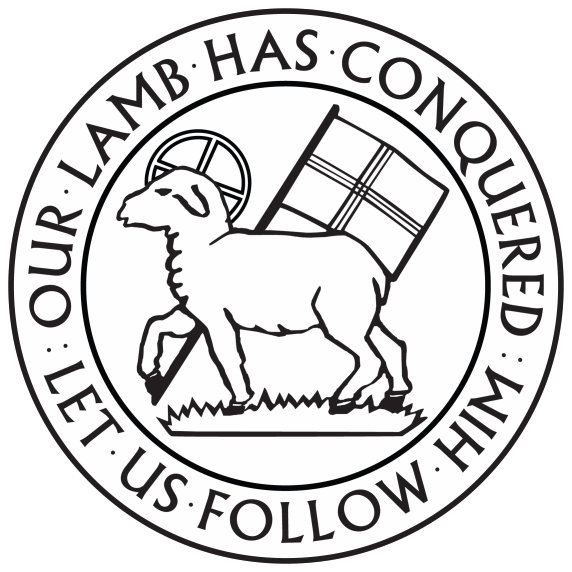 October 20, 20196550 Silas Creek Parkway Winston-Salem, NC 27106                    336-768-5629  www.fairviewmoravianchurch.orgOPERATION CHRISTMAS CHILDSHOEBOX MINISTRYWe are very passionate about this project and we are thankful that Fairview is giving us and you the opportunity to participate in this world-wide ministry. Of all the gifts that we give at Christmas, these shoeboxes are the only ones that we are assured of, that the children receiving them will be given the opportunity to hear the good news of the love of Jesus.The gift of the shoebox is the first step in a child learning about what it means to know the love of Jesus.  While it is true that not every child welcomes this opportunity, we have many stories of children who do learn of his love and share it with their families and friends.It is our desire that that you will join us in making this outreach project of filling 100 shoeboxes successful.  We ask for you to pray for the children who will be receiving the filled shoeboxes.  We also need your prayers in our effort to be successful in filling 100 shoeboxes.If you do not care to shop, we will gladly accept monetary donations and someone will shop for you.This program ends on Sunday November 10th.  You may bring your filled shoeboxes to church at any time and we will store them securely.  All shoeboxes will be placed in the Sanctuary November 10th that morning for a blessing. May all that we do and say and live be a witness, be a prayer, and a celebration!  (Quote from General Liturgy 7)Questions:  Call Pat Sapp 336-293-4730 or Rod Back 336-768-6711The Outreach and Special Events Committee Meet the Stewards.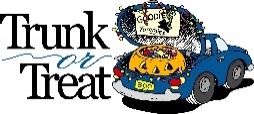 Where: Fairview Moravian Church When: Saturday, October 26- Time: 4:00p.m. to 5:00p.m.Trunk or Treat will be Saturday, October 26 from 4:00p.m. to 5:00p.m. and the Christian Education Committee would like to request donations from our generous church family.  There will be a box in the Parlor to place your donations in.  We also need trunks for the Trunk or Treat if you can help out.  Contact Carolyn Neal or Terri Barringer with any questions.  CROP Hunger Walk – Today at 1:30p.m.  You can help make a difference in local AND global hunger by walking in our CROP Hunger Walk this year.  Please see Carlos Collins or Thad Carter, our Co-Captains this year to walk or donate.          Fairview Fare     Saturday, November 23, 2019	                           8:00am to 1:00pmBaked goods, Cakes, Pies, and of course Chicken Pies. Country Store-candles, jams, jellies, canned goods,fresh vegetables and more. Breakfast will be available.Vendors-with a variety of treasures.Tables are available to rent for $20.00.Please see Cynthia Faircloth or a member of the Women’s Fellowship for table availability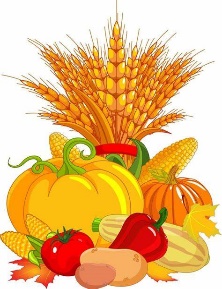 